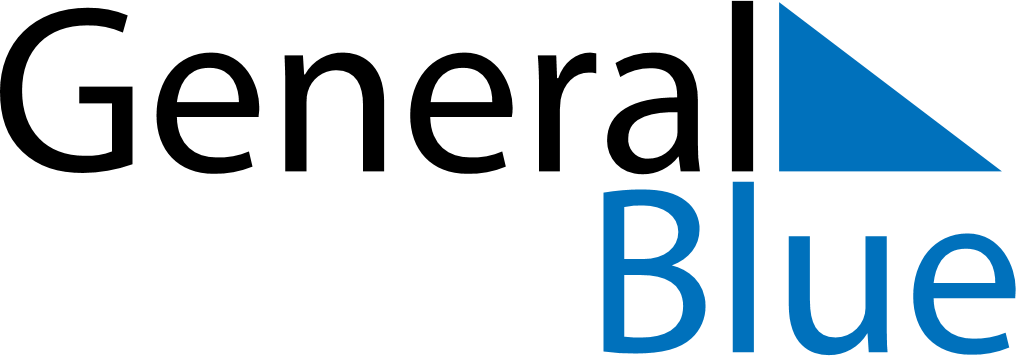 Weekly CalendarAugust 22, 2027 - August 28, 2027Weekly CalendarAugust 22, 2027 - August 28, 2027SundayAug 22SundayAug 22MondayAug 23TuesdayAug 24TuesdayAug 24WednesdayAug 25ThursdayAug 26ThursdayAug 26FridayAug 27SaturdayAug 28SaturdayAug 28My Notes